Приложения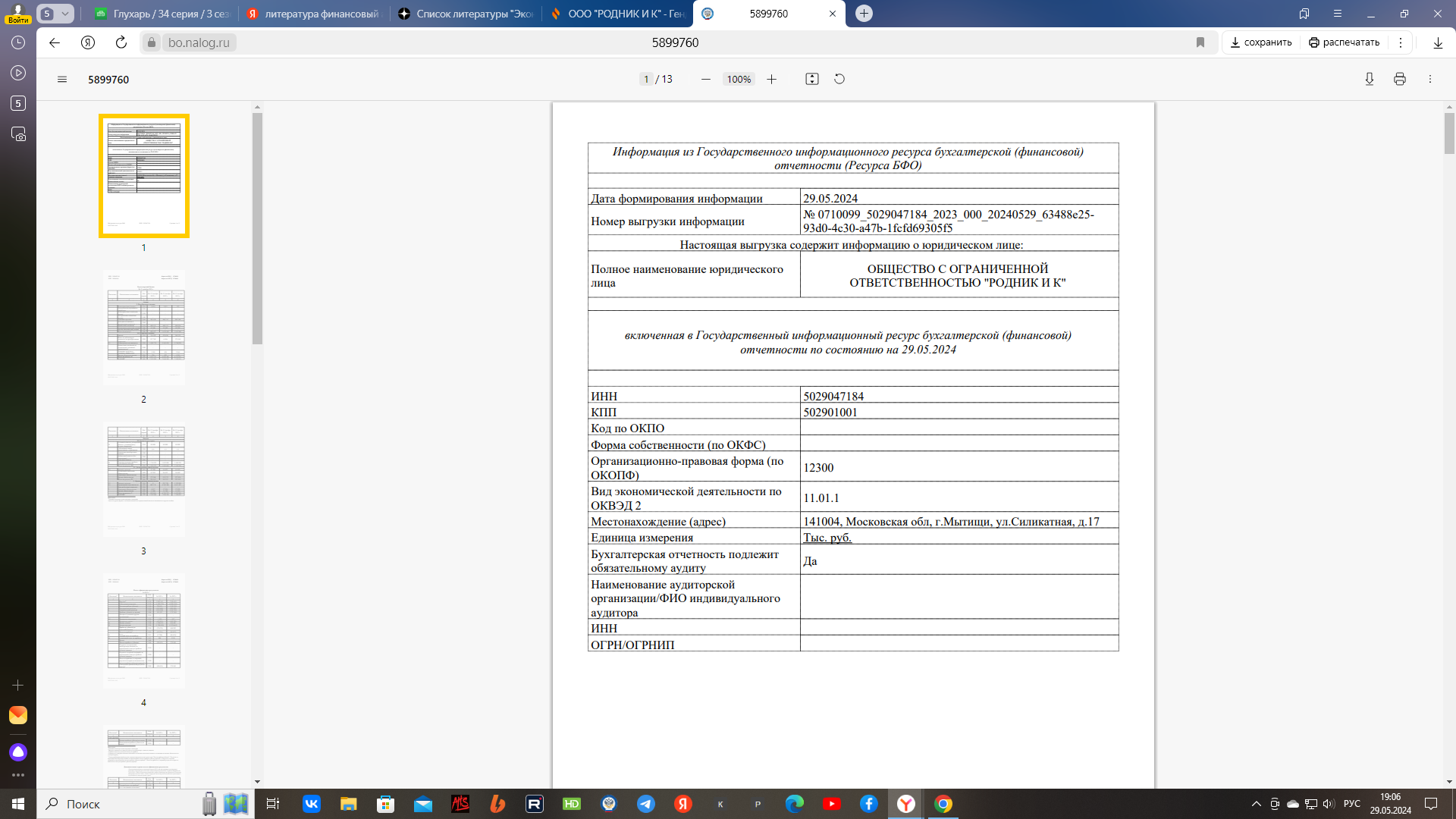 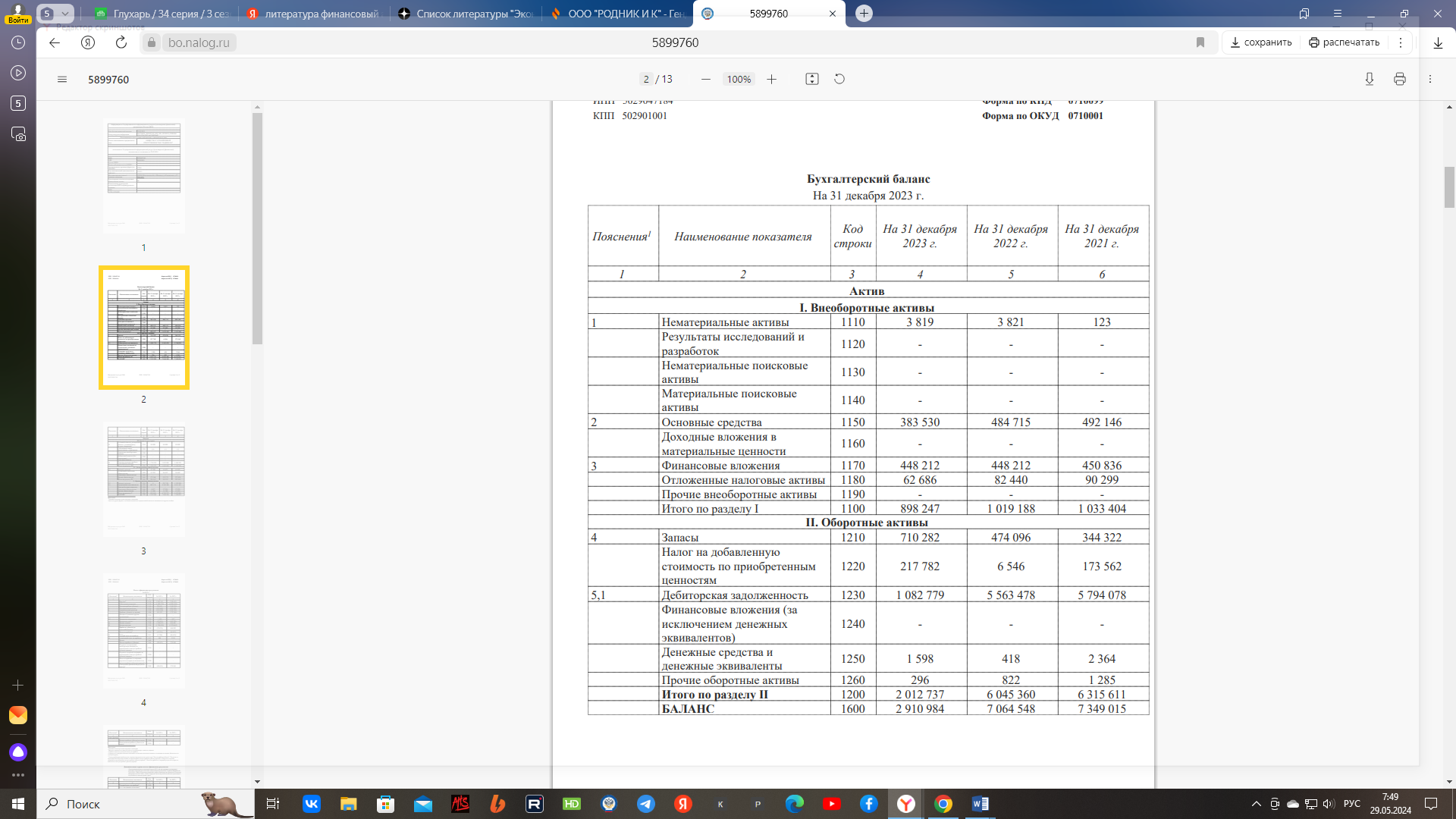 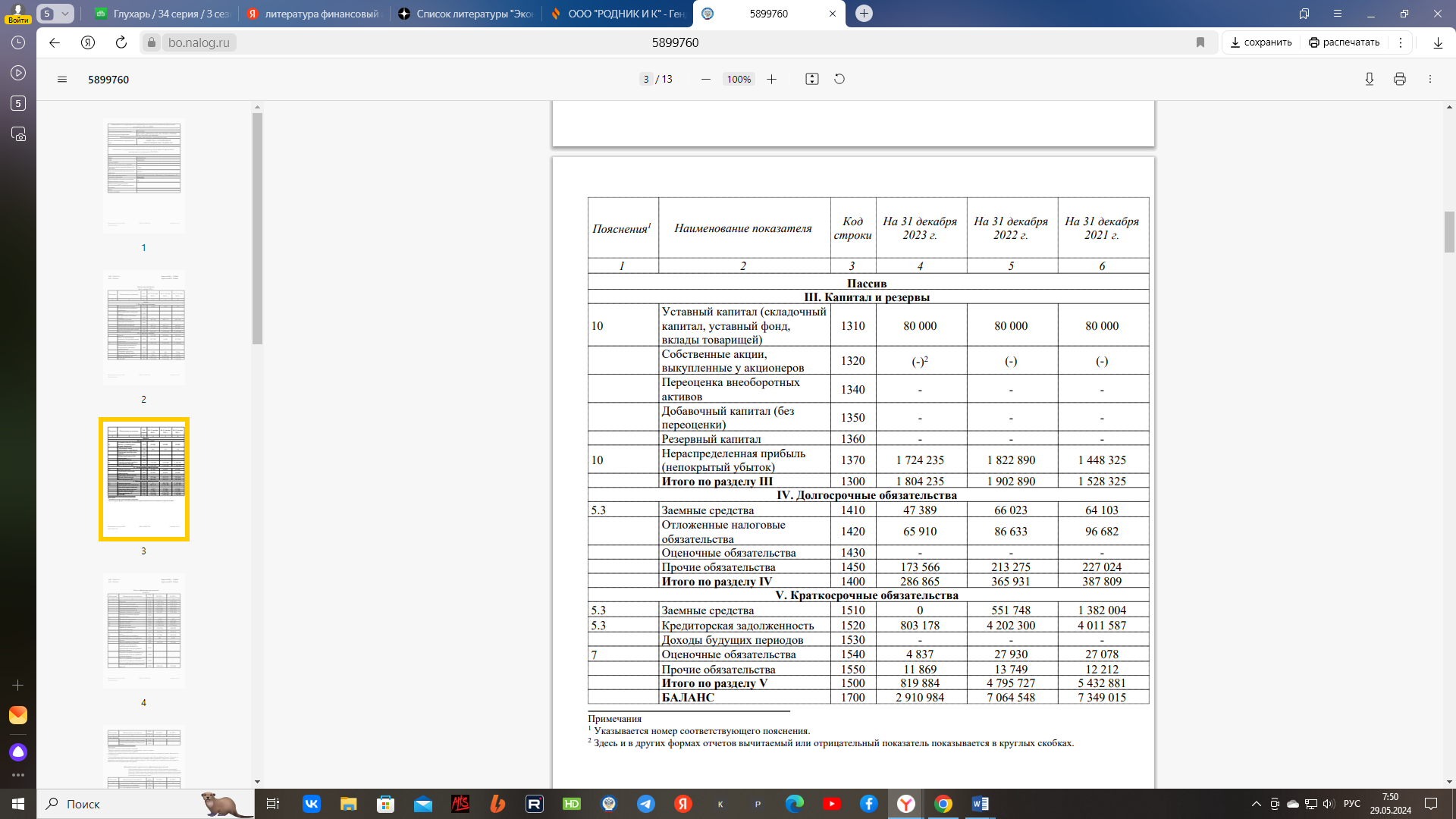 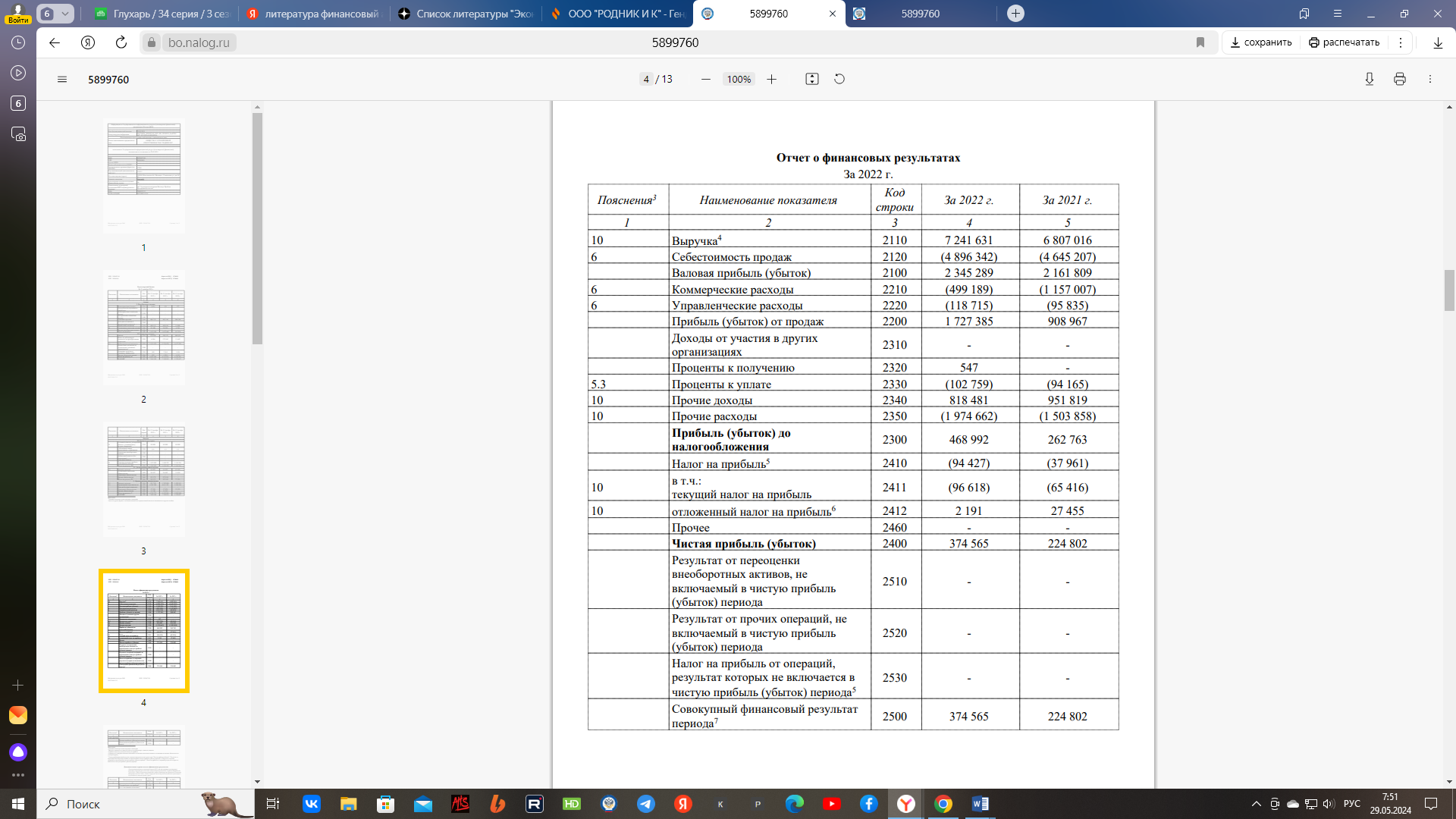 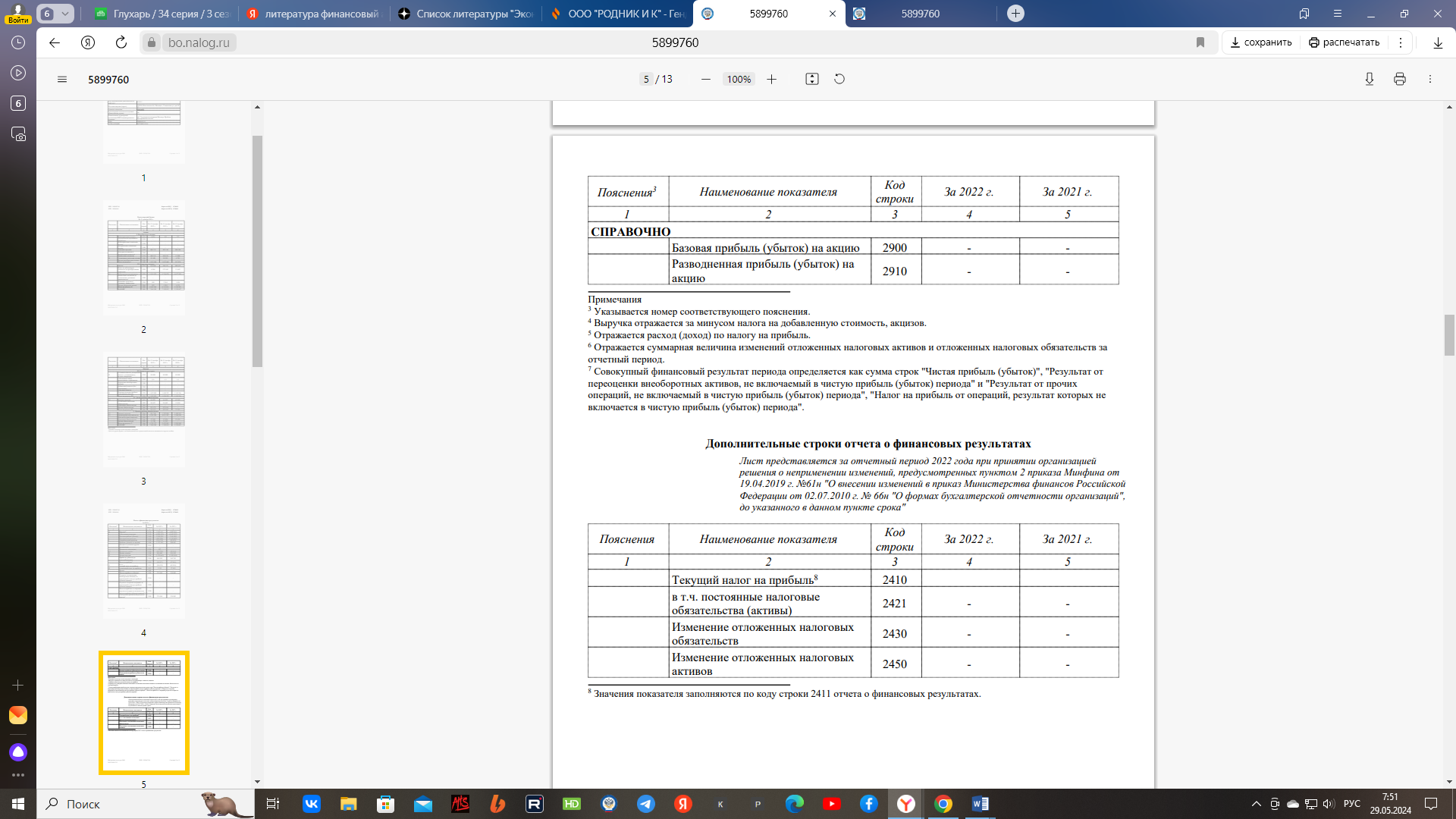 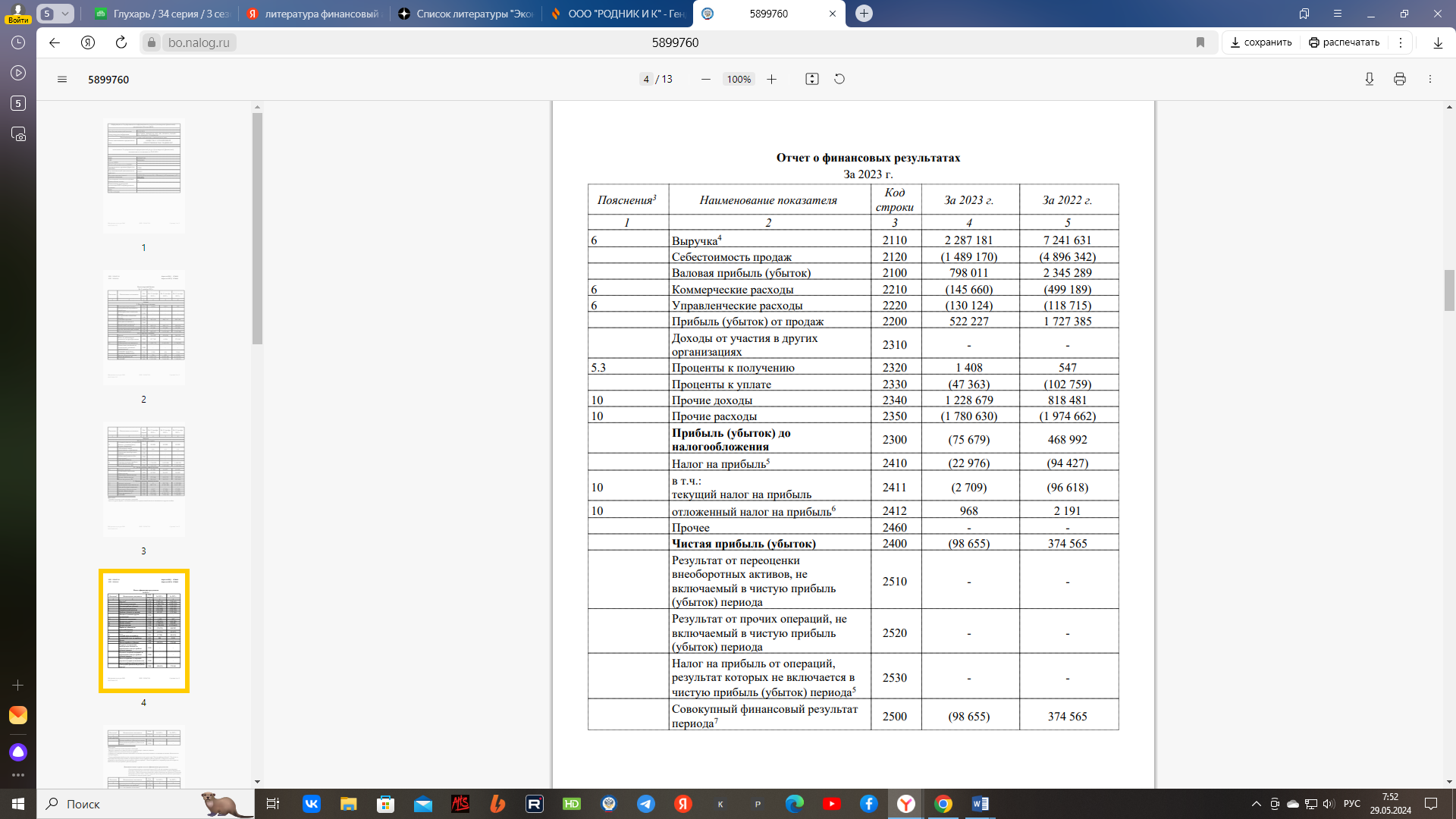 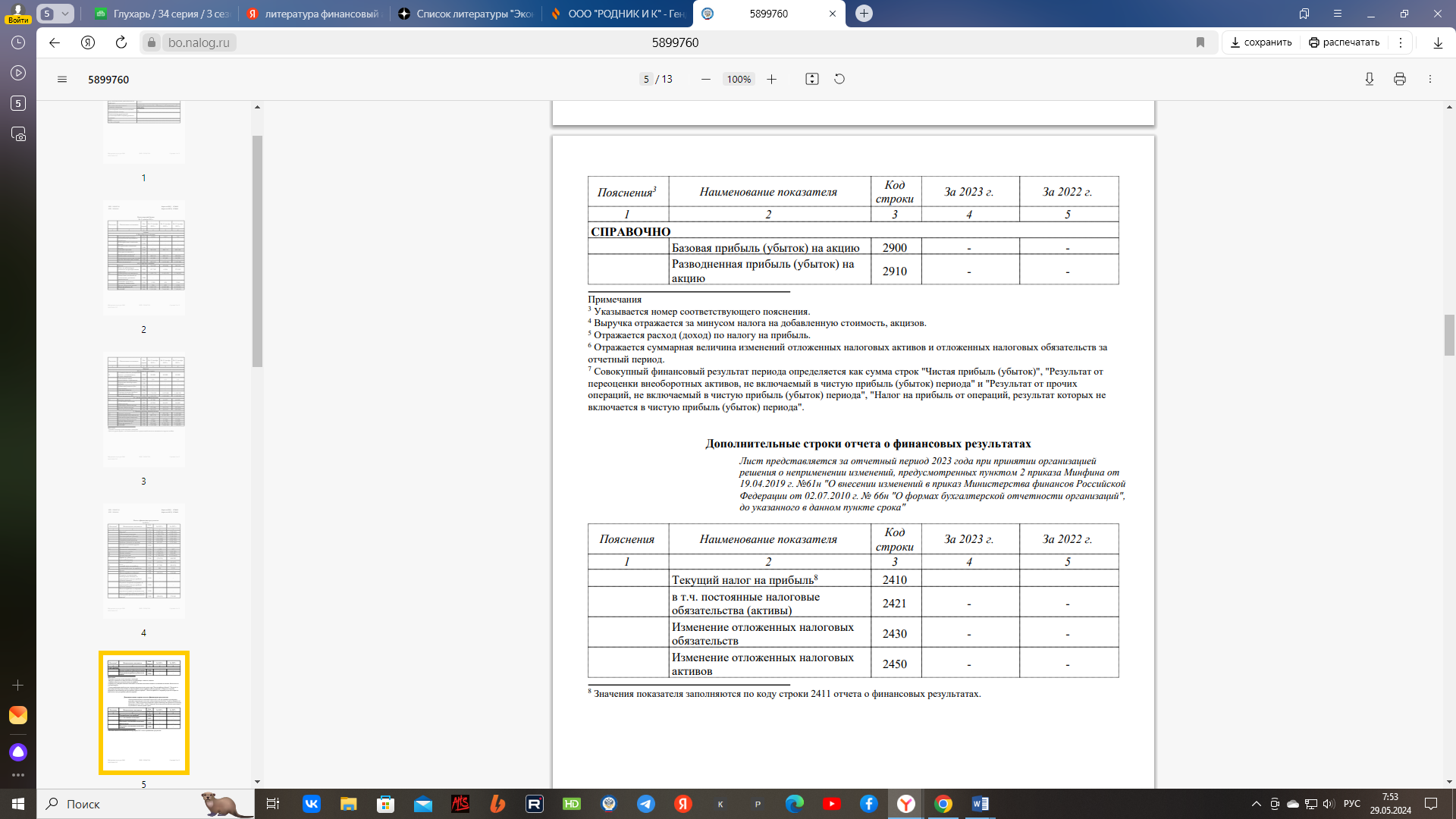 